Сведения для включения в Книгу памятиФорма заполняется отдельно на каждого участника ВОВ, труженика тыла.Управленческий округСеверныйМуниципальное образованиеСосьвинский городской округПоселок, село п. Сосьва                                                                                  Фамилия Теплоухов Имя Михаил Отчество СергеевичДата рождения1916 годДата смерти14 апреля 1958 годаНаградыМесто захороненияФотография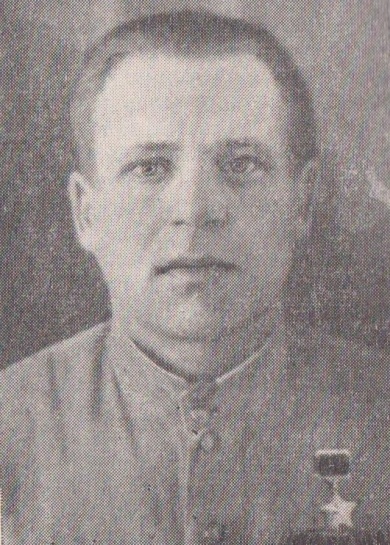 Биография (не более 
2000 печатных знаков)Родился в 1916 году в д.Теплоухово  Шатровского района Курганской области в крестьянской семье. 17 июня 1941 года призван в Смоленское пехотное училище. В  августе 1942 года закончил училище, был отправлен на фронт. Назначен командиром стрелкового взвода 960-го стрелкового полка, Был дважды ранен. Член ВКП(б). Особо отличился при форсировании Днепра.	После войны капитан Теплоухов жил в п.Сосьва. Работал мастером пилорамы. Скончался 14 апреля 1958 года.Герой Советского Союза